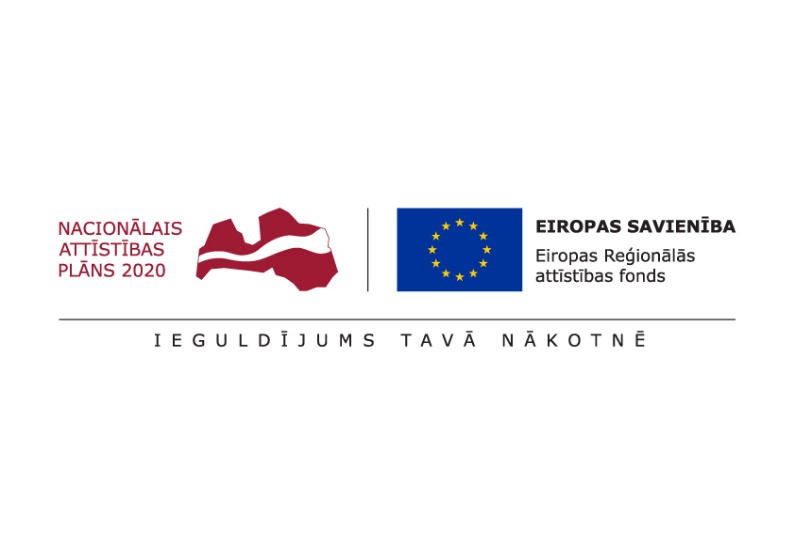 GRANTA MAKSĀJUMA PIEPRASĪJUMS* Granta finansējuma daļa nedrīkst pārsniegt 50% no kopējām izmaksām un MK noteikumos Nr.279 noteiktos maksimālos robežlielumus atkarībā no granta veida. Summas jānorāda EUR bez PVN. Ja summa nedalās precīzi, lielāko norāda pretendenta daļu. Darījumiem ārvalstu valūtās summas aprēķina pēc ECB iepriekšējās darba dienas kursa pirms apmaksas dienas. Ja granta saņēmējs ir PVN maksātājs, tad PVN grantam nav attiecināms.**Ja ir noslēgts darījuma līgums, tā pievienošana Maksājuma pieprasījumam ir obligāta.Parakstot šo pieteikumu, apliecinu, ka:1. visa granta maksājuma pieprasījumā un tā pielikumos norādītā informācija ir pilnīga un patiesa;2. granta pretendentam ar tiesas spriedumu nav pasludināts maksātnespējas process;3. granta pretendentam ar tiesas spriedumu netiek īstenots tiesiskās aizsardzības process vai ar tiesas lēmumu netiek īstenots ārpustiesas tiesiskās aizsardzības process;4. granta pretendentam nav uzsākta bankrota procedūra, nav piemērota sanācija vai mierizlīgums;5. granta pretendenta saimnieciskā darbība nav izbeigta;6. granta pretendents neatbilst valsts tiesību aktos noteiktiem kritērijiem, lai tam pēc kreditoru pieprasījuma piemērotu maksātnespējas procedūru;7. granta pretendents par šajā pieteikumā norādīto pakalpojumu vai aprīkojumu (t.sk., iekārtām, materiāliem un izejvielām) Latvijas Investīciju un attīstības aģentūrā nav iesniedzis citu pieteikumu granta finansējuma piešķiršanai;8. granta pretendents pasākuma ietvaros neparedz saņemt un nesaņems finansējumu par tām pašām attiecināmajām izmaksām, kas vienlaikus tikušas, tiek finansētas vai kuras plānots finansēt no citiem ES, finanšu instrumentu, valsts vai pašvaldības līdzekļiem;9. pakalpojumu nodrošināšanu vai aprīkojuma (t.sk., iekārtas, materiāli un izejvielas) piegādi veicis tāds piegādātājs, ar kuru man nav interešu konflikts saskaņā ar Ministru kabineta noteikumiem “Noteikumi par iepirkuma procedūru un tās piemērošanas kārtību pasūtītāja finansētiem projektiem”;10. izdevumi par šajā pieteikumā norādīto pakalpojumu vai aprīkojumu (t.sk., iekārtas, materiāli un izejvielas) ir samērīgi, ekonomiski pamatoti, nepieciešami un nodrošina izmērāmu rezultātu rašanos un mērķa sasniegšanu;11. izdevumi par šajā maksājuma pieprasījumā norādīto pakalpojumu vai aprīkojumu (t.sk., iekārtas, materiāli un izejvielas) ir radušies pēc lēmuma par granta pieteikuma apstiprināšanu pieņemšanas.PAKALPOJUMAMAPRĪKOJUMAM                             (Jāatzīmē viens granta veids)                             (Jāatzīmē viens granta veids)PIETEIKUMA PRECIZĒJUMSINFORMĀCIJA PAR GRANTA PRETENDENTUINFORMĀCIJA PAR GRANTA PRETENDENTUNosaukumsBiznesa inkubators__________ biznesa inkubatorsGranta pieteikuma Nr.BI-P-G-20__/___Lēmuma par granta apstiprināšanu Nr. un datumsNr. NOS-BIZIN-20__/___ no __.__.20__PAMATOJUMSPAMATOJUMSPAMATOJUMSPAMATOJUMSIzmaksas un finansējums EUR un %Izmaksas un finansējums EUR un %Izmaksas un finansējums EUR un %Izmaksas un finansējums EUR un %SadalījumsEUR bez PVNEUR ar PVN%Kopējās izmaksas 100Granta finansējums*Pretendenta finansējumsCits finansējums(piemēram, ideju konkursi, pašvaldības atbalsts u.c.)PIELIKUMIPIELIKUMIPIELIKUMIDarījumu apliecinošie dokumentiDarījumu apliecinošie dokumentiDarījumu apliecinošie dokumentiRēķins / PavadzīmeNr. __________Datums: __.__.20__Bankas maksājuma uzdevumsNr. __________Datums: __.__.20__Darījuma nodevumsUzskaita pievienotos nodevumus, piemēram, fotogrāfijas ar piegādāto iekārtu/pakalpojumu rezultātu, veikto pakalpojumu datu failus, sertifikātus, apliecības utt. Dokumentus pielikumā nosauc un pievieno pārskatāmi un strukturēti.Uzskaita pievienotos nodevumus, piemēram, fotogrāfijas ar piegādāto iekārtu/pakalpojumu rezultātu, veikto pakalpojumu datu failus, sertifikātus, apliecības utt. Dokumentus pielikumā nosauc un pievieno pārskatāmi un strukturēti.Līgums**Nr. __________Datums: __.__.20__Papildu dokumentiPapildus darījumu apliecinoši dokumenti, kas apliecina pakalpojuma/preces saņemšanu, atšifrē izmaksu pozīcijas vai citādi apliecina pakalpojumu/preces saņemšanu. Piemēram, tāme, pieņemšanas-nodošanas akts, piegādātāju tirgus izpētes rezultāti u.c. Dokumentus pielikumā nosauc un pievieno pārskatāmi un strukturēti.Papildus darījumu apliecinoši dokumenti, kas apliecina pakalpojuma/preces saņemšanu, atšifrē izmaksu pozīcijas vai citādi apliecina pakalpojumu/preces saņemšanu. Piemēram, tāme, pieņemšanas-nodošanas akts, piegādātāju tirgus izpētes rezultāti u.c. Dokumentus pielikumā nosauc un pievieno pārskatāmi un strukturēti.PRECIZĒJOŠIE KOMENTĀRIJānorāda skaidrojumi par izmaiņām un to iemeslu, ja granta īstenošanas laikā mainījusies summa, apjoms, modelis u.tml. vai ja ir kāda cita precizējoša informācija. Izmaiņu gadījumā tām jābūt iepriekš saskaņotām ar attiecīgo biznesa inkubatoru. Pielikumā jāpievieno attiecīgais saskaņojums. Ja darījums noticis ārvalstu valūta, jānorāda pēc kāda kursa aprēķināts pieprasītais granta finansējums.REKVIZĪTI MAKSĀJUMA VEIKŠANAIREKVIZĪTI MAKSĀJUMA VEIKŠANAIAtbalsta saņēmējsReģ.nr.Konta nr.Bankas nosaukumsBankas kodsVārds, uzvārdsAmatsE-pasts saziņaiDatums un parakstsŠIS DOKUMENTS IR PARAKSTĪTS ELEKTRONISKI AR DROŠUELEKTRONISKO PARAKSTU UN SATUR LAIKA ZĪMOGU